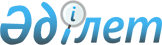 О внесении изменений и дополнения в приказ Министра обороны Республики Казахстан от 18 мая 2011 года № 220 "Об утверждении Правил регистрации воздушных судов государственной авиации Республики Казахстан"Приказ Министра обороны Республики Казахстан от 28 сентября 2020 года № 480. Зарегистрирован в Министерстве юстиции Республики Казахстан 29 сентября 2020 года № 21312
      ПРИКАЗЫВАЮ:
      1. Внести в приказ Министра обороны Республики Казахстан от 18 мая 2011 года № 220 "Об утверждении Правил регистрации воздушных судов государственной авиации Республики Казахстан" (зарегистрирован в Реестре государственной регистрации нормативных правовых актов Республики Казахстан под № 7148) следующие изменения и дополнение:
      в Правилах регистрации воздушных судов государственной авиации Республики Казахстан, утвержденных указанным приказом:
      подпункт 2) пункта 4 изложить в следующей редакции:
      "2) акт приемки-передачи воздушного судна по форме, согласно приложению 1 Альбома форм бухгалтерской документации для государственных учреждений (далее – Альбом), утвержденных приказом Министра финансов Республики Казахстан от 2 августа 2011 года № 390 (зарегистрирован в Реестре государственной регистрации нормативных правовых актов Республики Казахстан под № 7126);";
      подпункт 3) пункта 5 изложить в следующей редакции:
      "3) акт приемки-передачи воздушного судна по форме, согласно приложению 1 Альбома;";
      дополнить пунктом 7 следующего содержания:
      "7. Основанием для отказа в регистрации воздушного судна в Реестре (исключения из Реестра, выдачи дубликата Уведомления) является представление неполного перечня документов согласно пунктам 4, 5 и 6 настоящих Правил.".
      2. Управлению главнокомандующего Силами воздушной обороны Вооруженных Сил Республики Казахстан в установленном законодательством Республики Казахстан порядке обеспечить:
      1) государственную регистрацию настоящего приказа в Министерстве юстиции Республики Казахстан;
      2) размещение настоящего приказа на интернет-ресурсе Министерства обороны Республики Казахстан после его первого официального опубликования;
      3) направление сведений в Юридический департамент Министерства обороны Республики Казахстан об исполнении мероприятий, предусмотренных подпунктами 1) и 2) настоящего пункта в течение десяти календарных дней со дня государственной регистрации.
      3. Контроль за исполнением настоящего приказа возложить на руководителей органов управления государственной авиации Республики Казахстан.
      4. Настоящий приказ довести до должностных лиц в части, их касающейся.
      5. Настоящий приказ вводится в действие по истечении десяти календарных дней после дня его первого официального опубликования.
      "СОГЛАСОВАН"
Комитет национальной безопасности
Республики Казахстан
      "СОГЛАСОВАН"
Министерство внутренних дел
Республики Казахстан
					© 2012. РГП на ПХВ «Институт законодательства и правовой информации Республики Казахстан» Министерства юстиции Республики Казахстан
				
      Министр обороны
Республики Казахстан 

Н. Ермекбаев
